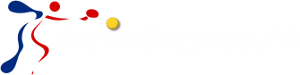 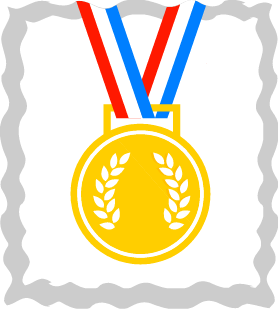 Concurs interjudeţean    concurs recunoscut MEN, aflat in calendarul CAERI 2018, poziţia 1749, pagina 75, domeniul SPORTIVOrganizatori:Şcoala Gimnazială „Al I Cuza” Vaslui în parteneriat cu:Şcoala Gimnazială „Mihai Eminescu” VasluiDirecţia Judeţeană pentru Sport şi Tineret Vaslui  Data de desfăşurare Competiţia se desfăşoară în 28.03.2018 începând cu ora 10, la Şcoala Gimnazială „Al I Cuza” Vaslui .Condiţii de participareConcursul se adresează tuturor elevilor din învăţământul gimnazial (fete/băieţi) pasionaţi de tenis de masă. 	Pot participa maxim 4 elevi/unitate scolară.Elevii sportivi vor fi echipaţi corespunzător (echipament sportiv, încălţăminte de sală)CATEGORII DE VÂRSTĂ :		   Fete - clasele V-VI 	         Fete - clasele VII-VIII ; 				    	                                Băieţi - clasele V-VI          Băieţi - clasele VII-VIII ;.Sistem de desfăşurareModul de desfășurare va fi ales în funcţie de numărul participanţilor ȋnscriși. Meciurile se vor desfășura după sistemul “două seturi cȃștigate din trei “ .PremiiSportivii clasaţi pe locurile I, II şi III   vor fi premiati cu diplome şi cu medalii, iar cei de pe locul I vor primi şi cupe.Înscriere:- Participarea la concurs este gratuită- Termenul de însciere: 19 martie 2018, ora 12-Fişele de înscriere se  trimit la adresa de e-mail ely24geo@yahoo.com sau la nr.de fax: 0235317856- Nu se acceptă înscrieri după termenul de înscriere!-La înscriere vă rugăm să treceţi denumirea unitatii scolare, numele, prenumele, şi data naşterii elevilor sportivi, şi să menţionaţi categoria de vârstă la care vor participa (conform fişei de înscriere de mai jos)- fişa de înscriere trebuie sa fie vizată de medicul unităţii de învăţământ cu menţiunea apt pentru efort fizic- Pentru informaţii suplimentare puteţi suna la tel.0742804890 prof. Elena MironescuFisa de înscriereConcurs interjudeţean „Cupa Fair-play la tenis de masă” 28.03.2018Nr. crtNumele şi prenumele elevuluiCategoria de concursData nasteriiUnitatea de provenientăProfesorObservatii Aviz medical